Сумська міська радаVІІІ СКЛИКАННЯ XIV СЕСІЯРІШЕННЯвід 24 листопада 2021 року № 2487-МРм. СумиРозглянувши звернення громадянина, надані документи, відповідно до статті 12, частини сьомої статті 118 Земельного кодексу України, статті 50 Закону України «Про землеустрій», частини четвертої статті 15 Закону України «Про доступ до публічної інформації», рішення Сумської міської ради від 24.04.2019  № 4989-МР «Про добровільне приєднання територіальних громад сіл Піщане, Верхнє Піщане, Загірське, Трохименкове, Житейське, Кирияківщина Піщанської сільської ради Ковпаківського району м. Суми до територіальної громади міста Суми Сумської міської ради», враховуючи рекомендації постійної комісії з питань архітектури, містобудування, регулювання земельних відносин, природокористування та екології Сумської міської ради (протокол                                        від 16.09.2021 № 34), керуючись пунктом 34 частини першої статті 26 Закону України «Про місцеве самоврядування в Україні», Сумська міська радаВИРІШИЛА:Затвердити проект землеустрою щодо відведення земельної ділянки та надати у власність учаснику АТО/ООС Гаркавенку Євгенію Вікторовичу земельну ділянку, розташовану в межах с. Піщане, на території Сумської міської територіальної громади (Піщанський старостинський округ), площею 0,1716 га, кадастровий номер 5910191500:01:005:0514. Категорія та цільове призначення земельної ділянки: землі житлової та громадської забудови, для будівництва і обслуговування житлового будинку, господарських будівель і споруд (присадибна ділянка).Сумський міський голова                                                      Олександр ЛИСЕНКОВиконавець: Клименко Юрій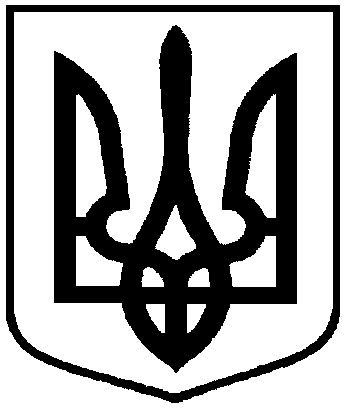 Про надання учаснику АТО/ООС Гаркавенку Євгенію Вікторовичу земельної ділянки у власність, розташованої в межах  с. Піщане, на території Сумської міської територіальної громади (Піщанський старостинський округ), площею 0,1716 га 